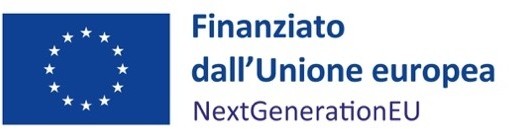 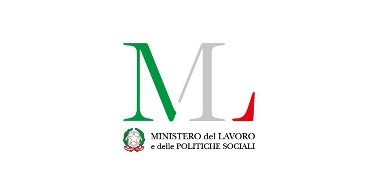 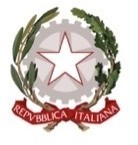 Att.neDirezione Generale per la Lotta alla Povertà e per la Programmazione Sociale Richiesta / Comunicazione di Modifiche/Variazioni                      PNRR-M5C2_Investimento 1.3.1 Housing FirstIl Soggetto Attuatore ATS __________________________ (C.F. __________________), CUP ___________________ con sede legale in __________________________ rappresentato da ___________________ ai sensi delle linee guida trasmesse con protocollo nr. ………del…..CHIEDE L’AUTORIZZAZIONE a modificare il piano finanziario in relazione a: modifica effettuata tra sotto azioni (A1, A2, A3, A4)  o tra le voci di costo di una singola sotto azione, nell'ambito della relativa componente (investimento o gestione), inclusa anche  l'eventuale cancellazione o sostituzione delle  sole  Azioni A3 e A4 (devono essere presenti obbligatoriamente  le attività A1 e A2, mentre le attività A3 devono essere presenti solo laddove previste nell'ambito di un intervento integrato con la linea di attività 1.1.3) in misura superiore al  15% dell’importo massimo della relativa componente come dettagliato nel Piano finanziario di cui all’Allegato 2-Piano Finanziarioa modificare il cronoprogramma come dettagliato nell’Allegato 3 Cronoprogramma. La modifica non condiziona il rispetto delle scadenze indicate nel PNRR e il raggiungimento del target dei beneficiari  definito nel progetto approvato e convenzionato, secondo le modalità di cui al punto 3 delle Linee Guida di modifica del piano finanziarioa modificare l’immobile dedicato alla realizzazione delle attività progettuali e/o il numero degli alloggi rispetto a quanto previsto nel progetto approvato e convenzionato:descrizione della modifica dell’immobile e/o degli alloggi (da n°……………a n°…….), anche con riferimento al possibile cambiamento della proprietà da pubblica a privata o di Ente del Terzo Settore; nel caso dovrà essere dichiarato il vincolo di destinazione d’uso ventennale dell’immobile o degli alloggi così come previsto dall’Avviso 1:………………………………………………………………………………………………………………………………………………………………………………………………………………………………………………………………………………………………………2. 	motivazioni della modifica apportata all’immobile e/o al numero degli alloggi, secondo le       modalità di cui al punto 4 delle Linee Guida di modifica al piano finanziario: ………………………………………………………………………………………………………………………………………………………………………………………………………………………………………………………………………………………………………COMUNICAche le modifiche al piano finanziario effettuate tra sotto-azioni (A1, A2, A3, A4) o tra le voci di costo di una singola sotto-azione, nell'ambito della relativa componente (investimento o gestione) di cui all’allegato 2_Piano finanziario non superano il 15% dell’importo massimo della relativa componente.Li, _________________Firma Rappresentante legale ATS _________________ (o chi ha la titolarità della firma)